Приложение №3 (ВТР)Погрузчик KOMATSU FD25T-16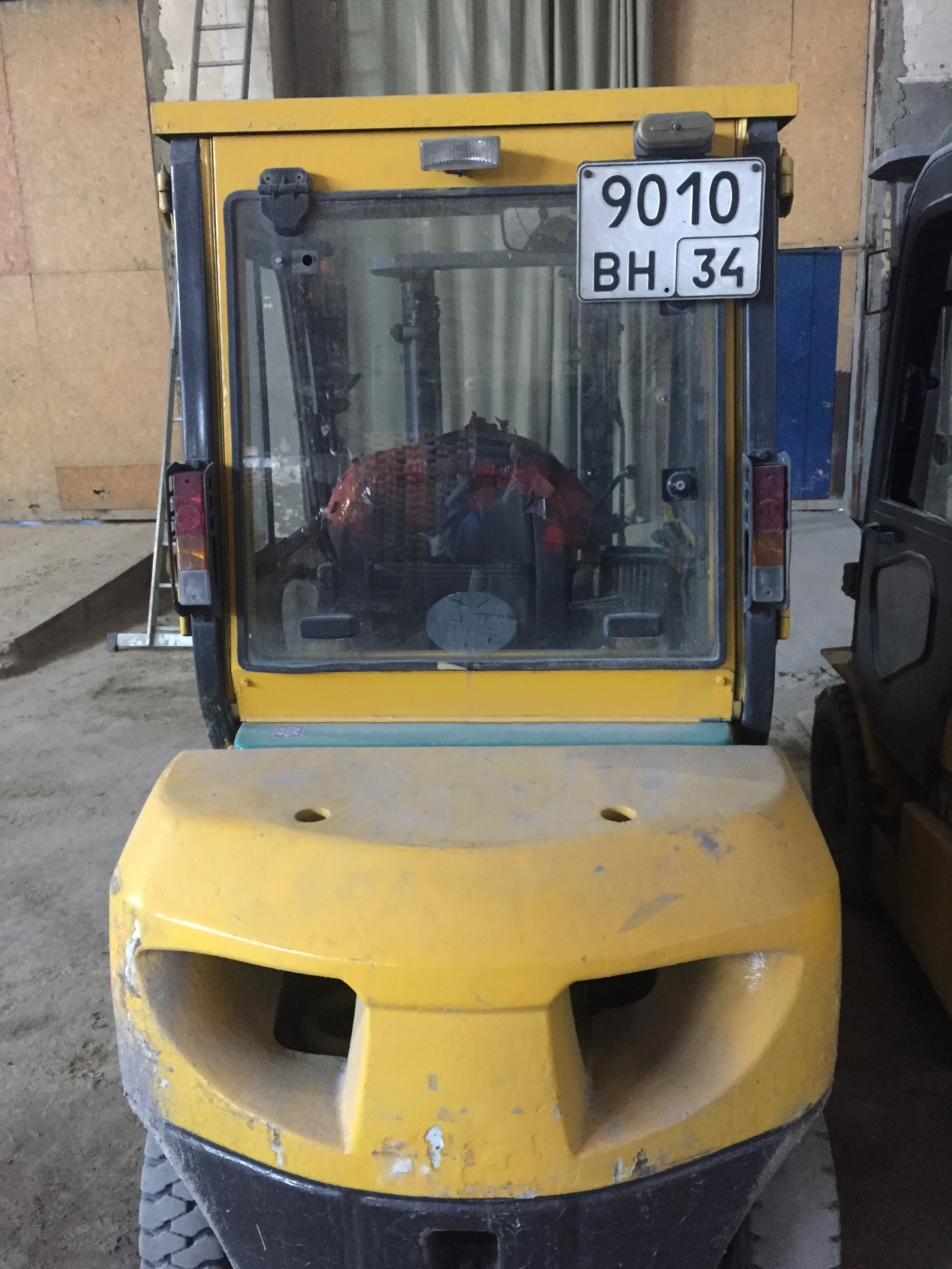 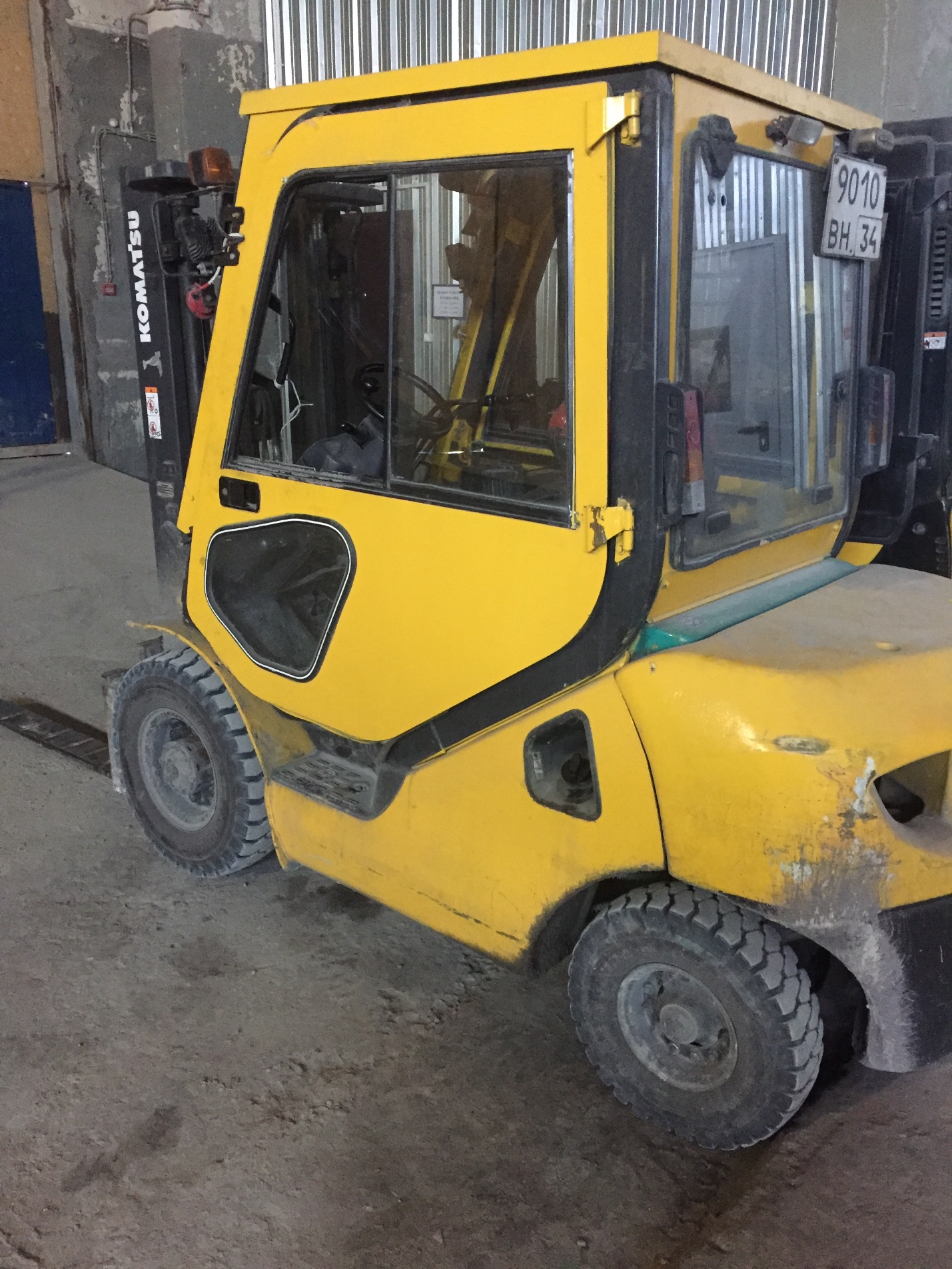 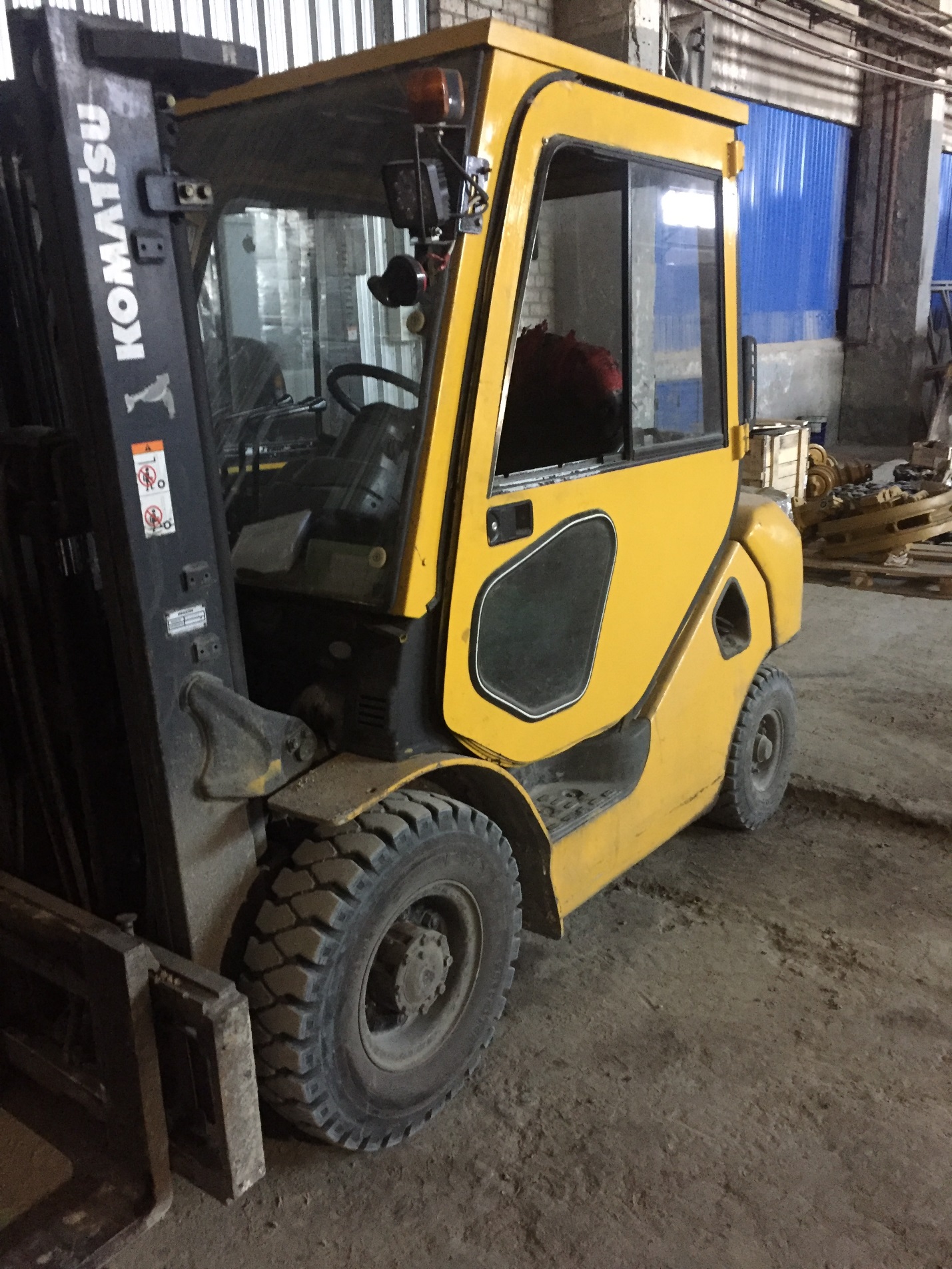 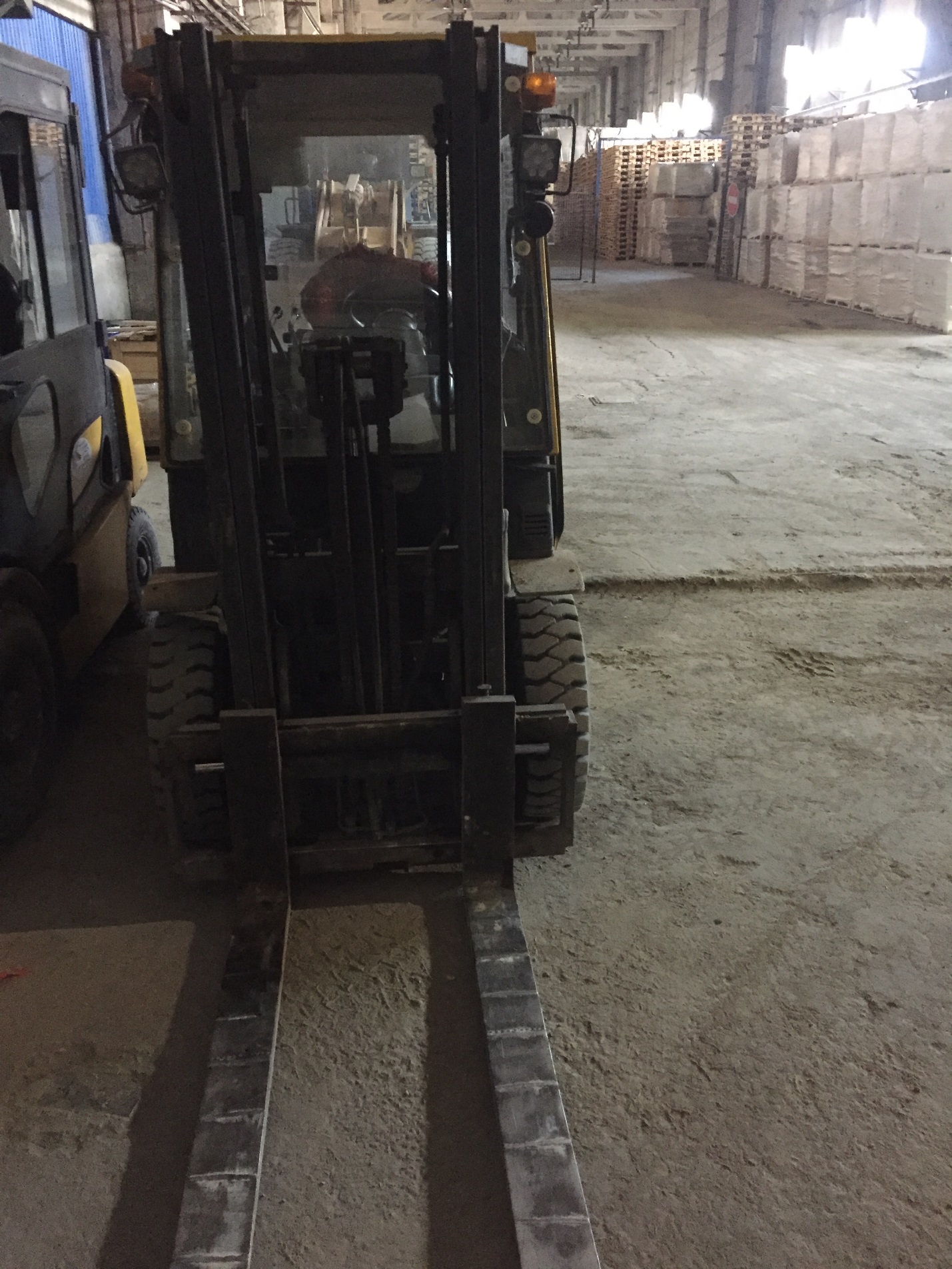 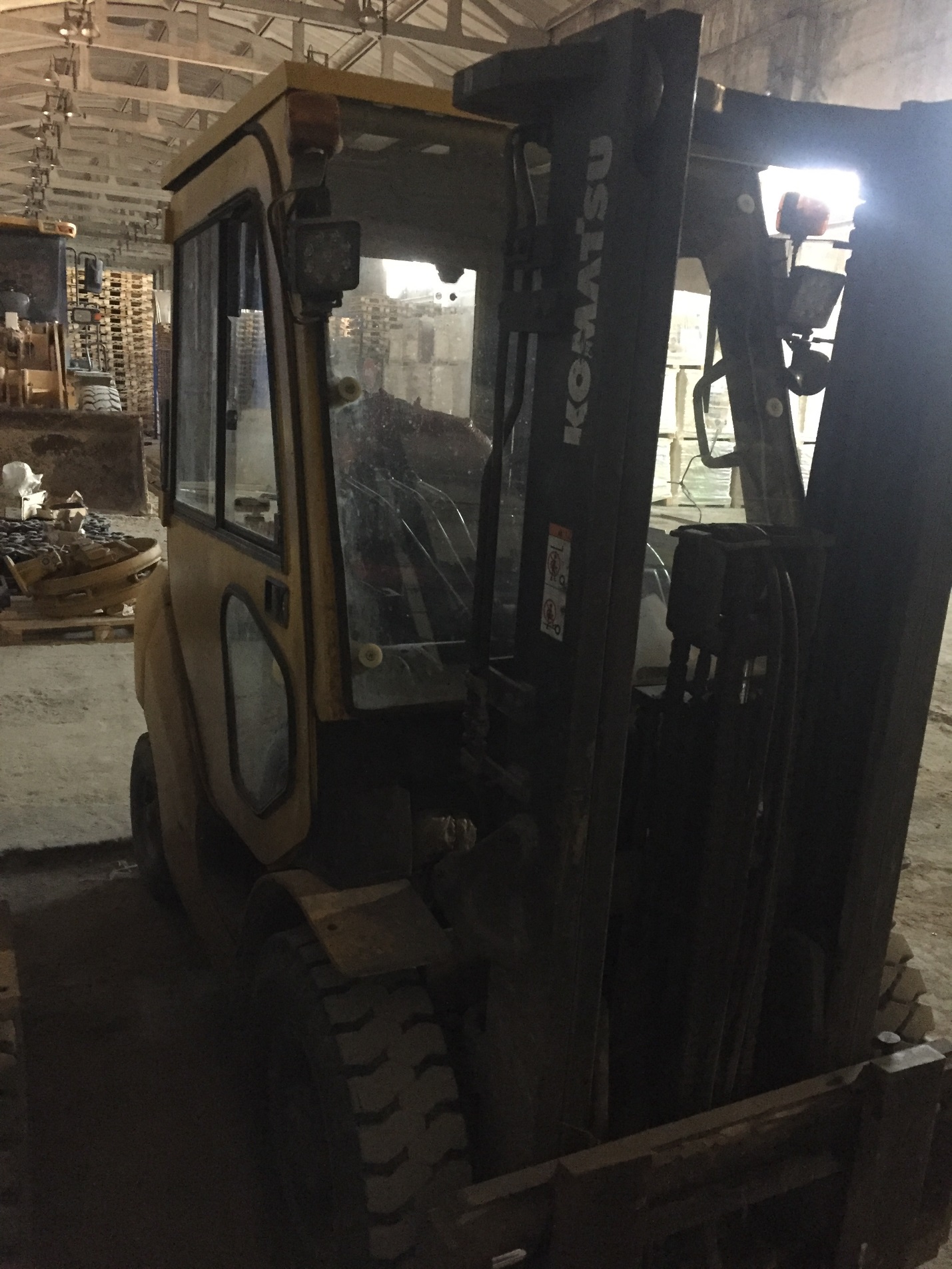 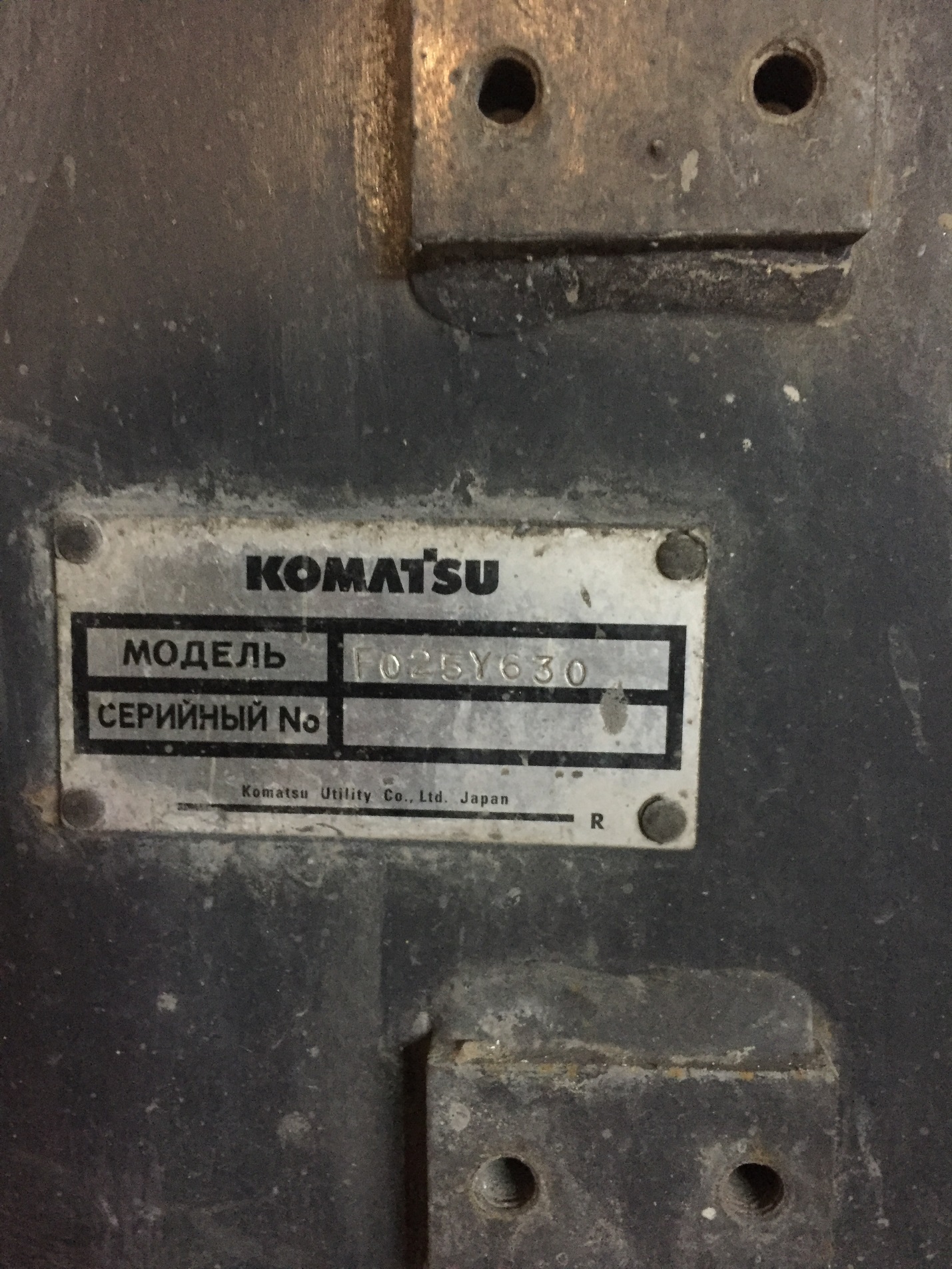 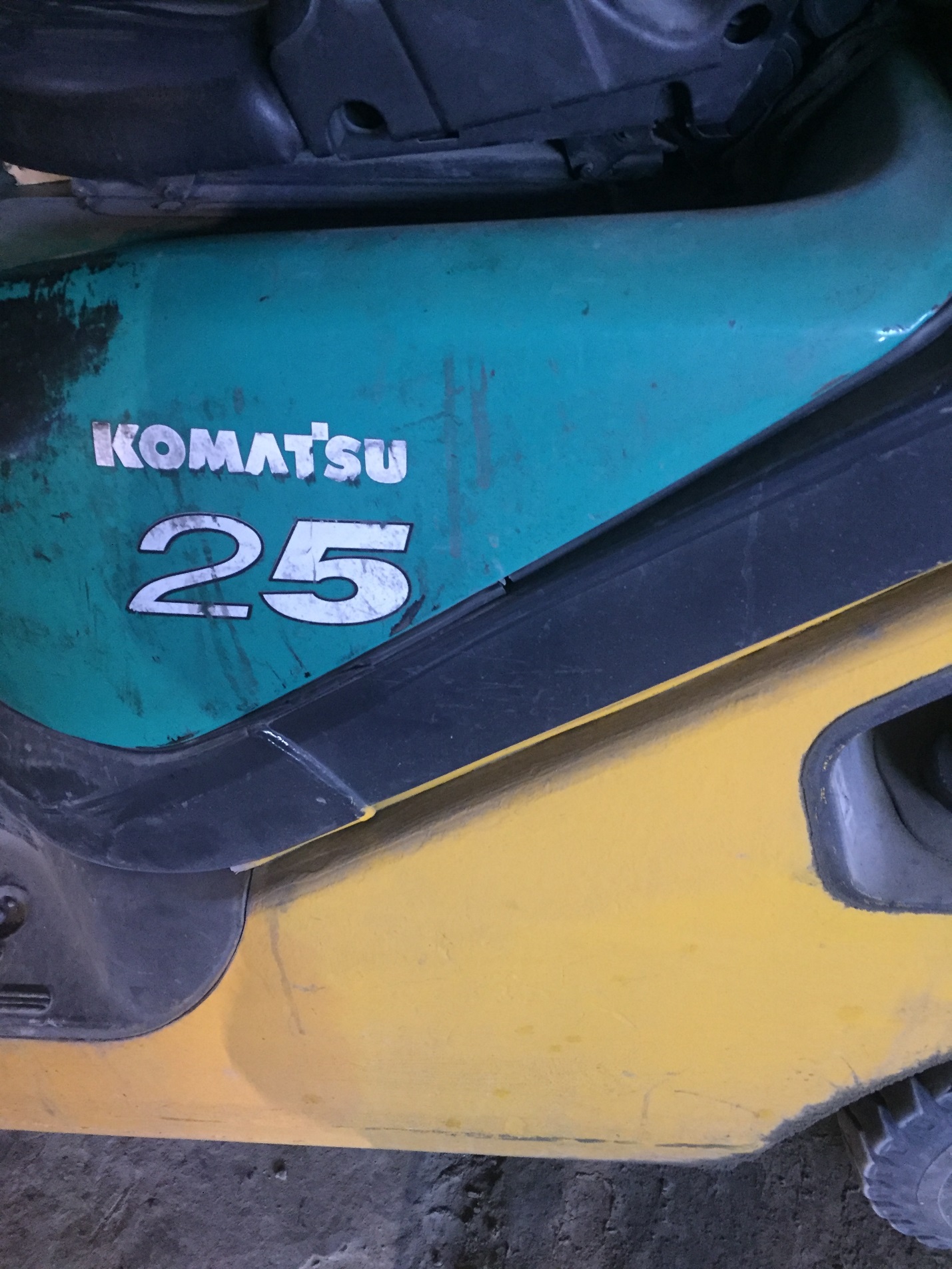 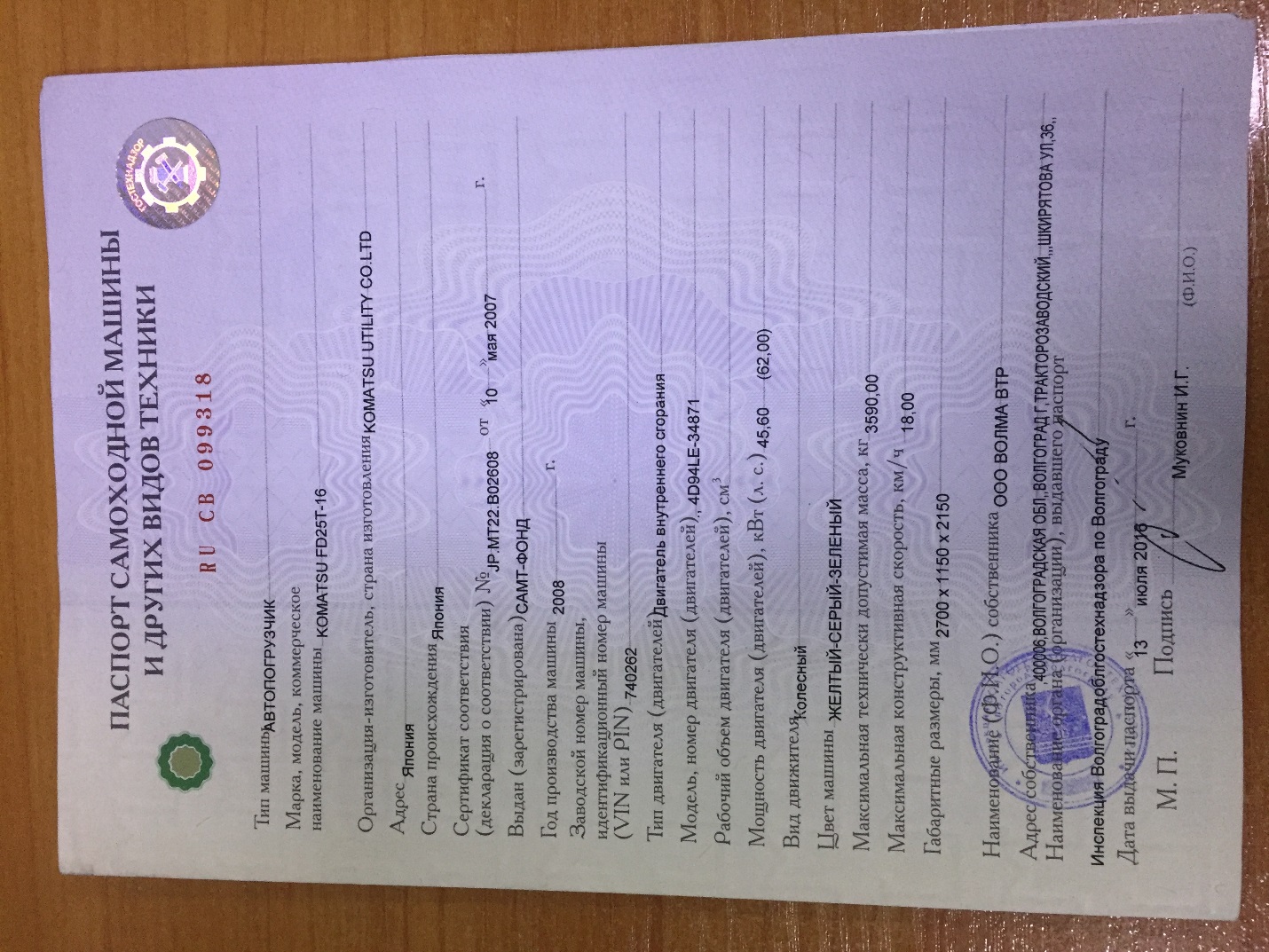 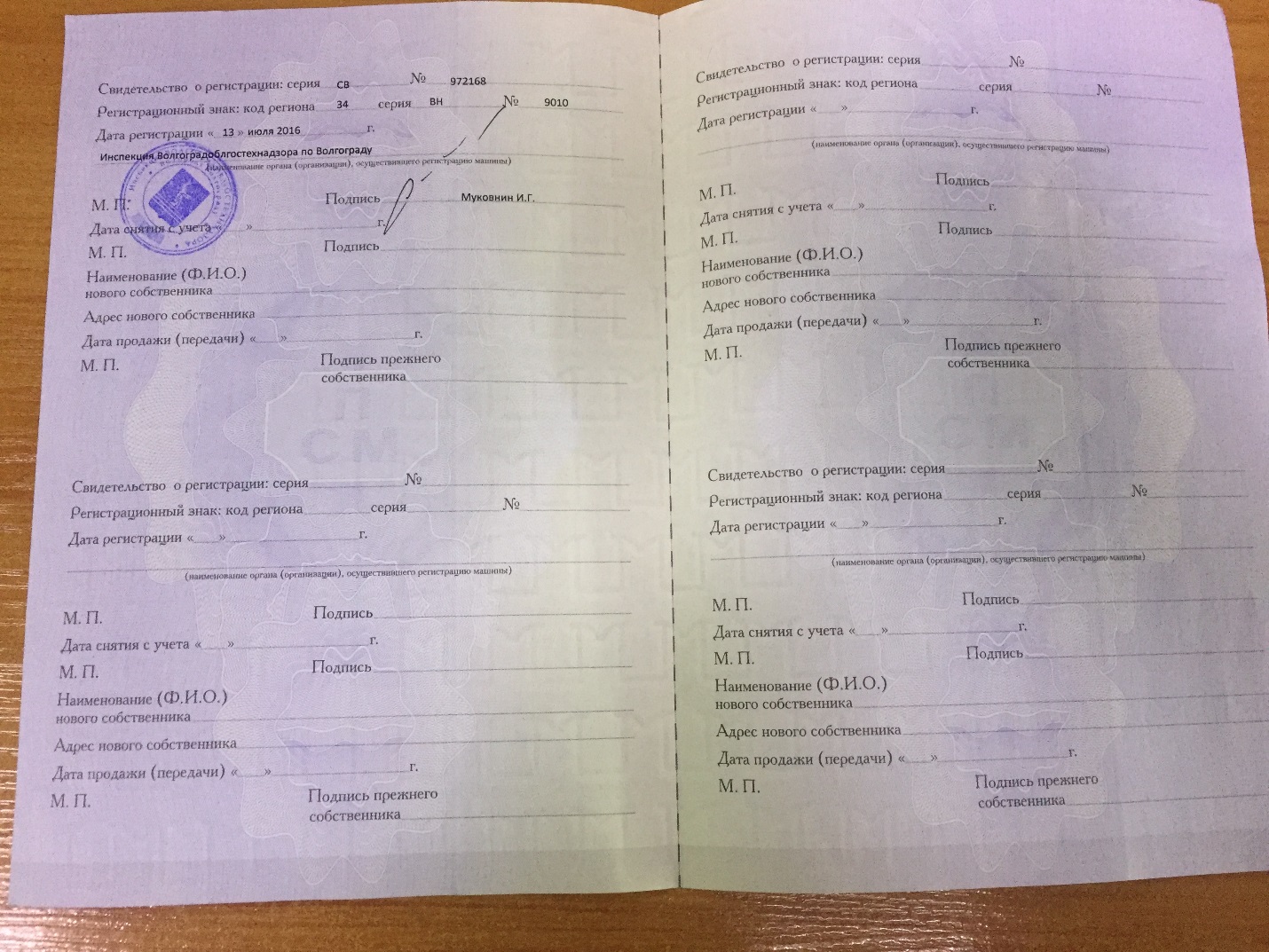 Наработка м/ч29 715Грузоподъёмность, т.2,5ТопливоДизельДлина вил (мм)1000Высота мачты (мм)3000Боковое смешение кареткиНавесное (заводское)ШиныПневматическиеДополнительное оборудованиеКабина стальная с отопителемТип мачтыСекционная с цилиндром свободного хода, (вагонный тип)Год выпуска2008г.Состояние техникиУдовлетворительно рабочее